Allegato A) 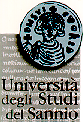 SELEZIONE PER TITOLI ED ESAMIPER IL CONFERIMENTO DELL’INCARICO DI RESPONSABILE DEL SERVIZIO DI PREVENZIONE E PROTEZIONE DI ATENEO, AI SENSI DELL’ARTICOLO 32 DEL DECRETO LEGISLATIVO DEL 9 APRILE 2008 NUMERO 81Al Magnifico Rettoredell’Università degli Studi del Sannio                                                                                               Palazzo San Domenico   P.zza Guerrazzi, n. 1,   82100 BeneventoIl sottoscritto, COGNOME: __________________________________________________(per le donne indicare il cognome da nubile)NOME:_______________________________________________________________________NATO A _____________________________________________ PROV.___________________STATO______________________ IL _____________________ SESSO:__________________C.F. __________________________________________________________________________Attualmente residente a _________ ____________________________ PROV. ______________INDIRIZZO _________________________________________C.A.P. ______________________TELEFONO: _________________________ E-MAIL: ___________________________________C H I E D Edi essere ammesso/a a partecipare alla SELEZIONE PER IL CONFERIMENTO DI RESPONSABILE DEL SERVIZIO DI PREVENZIONE E PROTEZIONE DI ATENEO, AI SENSI DELL’ARTICOLO 32 DEL DECRETO LEGISLATIVO DEL 9 APRILE 2008 NUMERO 81.A tal fine, ai sensi degli articoli 46 e 47 del Decreto del Presidente della Repubblica 28 dicembre 2000, n. 445 e consapevole che le dichiarazioni mendaci, sono punite ai sensi degli articoli 483, 495, 496 del Codice Penale e delle leggi speciali in materia,DICHIARA (BARRARE LE CASELLE E COMPILARE):□ di essere in possesso dei dati anagrafici e fiscali sopra riportati;□ di essere iscritto nelle liste elettorali del Comune di: ___________________________________ ovvero□ di non essere iscritto, per i seguenti motivi: ______________________________________________________________________________;□ di essere in possesso della cittadinanza italiana;ovvero□ della seguente cittadinanza ____________________ (indicare l’eventuale possesso della cittadinanza di uno Stato membro dell’Unione Europea);□ di trovarsi, per quanto riguarda gli obblighi militari (per i nati fino al 1985) nella posizione di: ______________________________________________________________________________;□ di essere titolare di Partita I.V.A., n.____________________________;□ di non essere titolare di Partita I.V.A;□ di essere in possesso dei seguenti requisiti di ammissione come previsti dall’articolo 32 del Decreto Legislativo 81/2008 articolo 32:Specificare dettagliatamente:____________________________________________________________________________________________________________________________________________________________________________________________________________________________________________________________________________________________________________________________________________________________________________________________________________________________________________________________________________________________________________________________________________________________________________________________________________________________________________________________________________________________________________________________________________________________________________________________________________________________________________________________________________________________________________________________________________________________________________________________________________________________________________________________________________________________________________________________________________________________________________________________________________________________________________________________________________________________________________________________________________________________________________________________________________________________________________________________TITOLI VALUTABILI   (Art. 3 del Bando di Selezione) La mancata descrizione dei titoli valutabili in modo puntuale e completo può costituire causa di esclusione della valutazione dei singoli titoli.Titolo di studio  Precisare Istituto, Ateneo ecc, data luogo e votazione.________________________________________________________________________________________________________________________________________________________________________________________________________________________________________________________________________________________________________Esperienza documentata come Responsabile del Servizio di Prevenzione e Protezione in strutture universitarie oppure in altri enti pubblici o privati negli ultimi cinque anni:dal _______al_____________presso____________________________________________________dal _______al_____________presso____________________________________________________dal _______al_____________presso____________________________________________________dal _______al_____________presso____________________________________________________dal _______al_____________presso____________________________________________________dal _______al_____________presso____________________________________________________Iscrizione come professionista negli elenchi del Ministero dell’Interno, ai sensi dell’articolo 16 del Decreto Legislativo 8 marzo 2006, n. 139, secondo le modalità previste dall’articolo 4 del Decreto Ministeriale 5 agosto 2011: dal ____________________ ___________________________________________________________Abilitazione professionale di Architetto o Ingegnere______________________________________________________________________________________________________________________________________________________________________________________________________________________________Anzianità riferita all’ Abilitazione professionale;dal _______ _____________presso____________________________________________________Corso di formazione per “Qualificazione formatori per Responsabili progetto formativo e formatori docenti”, ai sensi del Decreto Interministeriale 6 marzo 2013:___________________________________________________________________________________________________________________________________________________________________________________________________________________________________________________________________________________________________________________________________________________________________Attestato di superamento, con esito favorevole, del corso di formazione previsto dall’articolo 98, comma 2, del Decreto Legislativo 9 aprile 2008, numero 81, e successive modifiche ed integrazioni:conseguito il____________________ presso________________________________________________________________________________________________________________________________________________________________________________________________________________________Svolgimento di incarichi analoghi affini a quello oggetto del presente avviso di selezione, svolti a favore di enti pubblici o privati:dal _______al_____________presso____________________________________________________dal _______al_____________presso____________________________________________________dal _______al_____________presso____________________________________________________dal _______al_____________presso____________________________________________________dal _______al_____________presso____________________________________________________dal _______al_____________presso____________________________________________________Relatore su invito a seminari in materia di Sicurezza sui Luoghi di Lavoro.In data______________________ presso________________________________________In data______________________ presso________________________________________In data______________________ presso________________________________________Attestato di superamento, con esito favorevole, del corso di formazione previsto dall’articolo 98, comma 2, del Decreto Legislativo 9 aprile 2008, numero 81, e successive modifiche ed integrazioniconseguito il____________________ presso________________________________________________________________________________________________________________________________________________________________________________________________________________________f) di avere/ non avere riportato condanne penali e il non aver procedimenti penali in corso (in caso contrario, indicare le condanne riportate, anche se sia stato concesso il condono, l’indulto, il perdono giudiziale o l’amnistia, ovvero i procedimenti penali eventualmente pendenti, dei quali deve essere specificata la natura):___________________________________________________________________________________________________________________________________________________________________;g) di avere/non avere prestato servizio presso Pubbliche Amministrazioni e le cause di risoluzione di precedenti rapporti di impiego (la dichiarazione deve essere comunque resa, anche se negativa):_____________________________________________________________________________________________________________________________________________________________________________________________________________________________________________________;h) di essere/di non essere stato destituito o dispensato dall’impiego presso una Pubblica Amministrazione per persistente insufficiente rendimento e il non essere stato dichiarato decaduto da altro impiego statale, ai sensi dell’articolo 127, comma 1, lettera d), del Testo Unico delle disposizioni concernenti lo statuto degli impiegati civili dello Stato, approvato con Decreto del Presidente della Repubblica del 10 gennaio 1957, n. 3, per averlo conseguito mediante la produzione di documenti falsi o viziati da invalidità insanabile ovvero di non essere stato licenziato per giusta causa o giustificato motivo soggettivo (la dichiarazione deve essere comunque resa, anche se negativa);i) il recapito postale presso il quale intende ricevere le comunicazioni relative alla presente selezione, un    recapito telefonico e l'eventuale indirizzo di posta elettronica (ogni eventuale variazione dei recapiti dovrà essere tempestivamente comunicata al competente Ufficio dell’Amministrazione: Comune_________________________________; Prov. ___________Stato ______________________________; indirizzo___________________________________; C.A.P. __________________ tel. ______________; indirizzo di posta elettronica ________________;l) l’essere a conoscenza che dovrà richiedere, a propria cura e spese, l’eventuale restituzione dei titoli presentati ai fini della selezione;m) di essere informato, ai sensi e per gli effetti del Decreto Legislativo del 30 giugno 2003, n. 196, che i dati raccolti saranno trattati anche con strumenti informatici, esclusivamente per le finalità connesse alla selezione per la quale le presenti dichiarazioni vengono rese.Il candidato non italiano deve, altresì, dichiarare, sotto la propria responsabilità, di godere dei diritti civili e politici nello Stato di appartenenza o di provenienza ovvero i motivi del mancato godimento nonché di avere una buona conoscenza della lingua italiana__________________________________________________________________________________________________________________________________________________________________________________________________________________________________________________________________________________________________________________________________________________________________________________________________________Il sottoscritto, inoltre, allega alla domanda:fotocopia di un documento di riconoscimento in corso di validità ai sensi dell’art. 21 del D.P.R. 445/2000;Curriculum vitae in formato europeo.Luogo e data ......................................								FIRMA_________________